Vývoj cestovního ruchu v Praze v 1. čtvrtletí 2015Ve zkratce:Hostů celkem: 1,111.389
ze zahraničí: 919.332 (82,7 %)
z tuzemska: 192.057 (17,3 %)Celkově v Praze přírůstek hostů o 6,6 %
ze zahraničí přírůstek o 5,7 %
návštěvnost z ČR přírůstek o 10,8 %Počet hostů byl nejvyšší v březnu, nejnižší v lednu.Hlavní zdrojové země: Německo, Itálie, Spojené království69,3 % všech zahraničních hostů přijelo z Evropy, 13,7 % z Asie.
Podíl Ruska jako samostatné oblasti poklesl v důsledku téměř 50% odlivu hostů z této země na 7,1 %Přetrvává příznivý trend ohledně přírůstku rezidentů, který započal již v listopadu 2014Země TOP 10 včetně rezidentů zajistily 65,8 % všech příjezdů do Prahy; 
Země TOP 10 bez započítání rezidentů pak 61,7 % všech zahraničních příjezdů do PrahyNově se mezi země TOP 10 z hlediska počtu příjezdů zařadila Jižní KoreaNejvětší přírůstky počtu hostů: Německo, Jižní Korea, Spojené královstvíPřenocování celkem: 2,637.848
ze zahraničí: 2,308.352 (87,5 %)
z České republiky: 329.496 (12,5 %)Celkově v Praze přírůstek přenocování o 2,8 %
ze zahraničí přírůstek o 1,8 %
u rezidentů přírůstek o 10,1 %Průměrná délka přenocování: 2,4 noci
nerezidenti: 2,5 noci; rezidenti 1,7 nociNejdéle v Praze pobývali hosté z Ruska – v průměru 4 nociHostéV průběhu 1. čtvrtletí roku 2015 přijelo do hromadných ubytovacích zařízení v Praze celkem 1,111.389 návštěvníků; z toho 192.057 rezidentů (tj. 17,3 %) a 919.332 nerezidentů (tj. 82,7 %).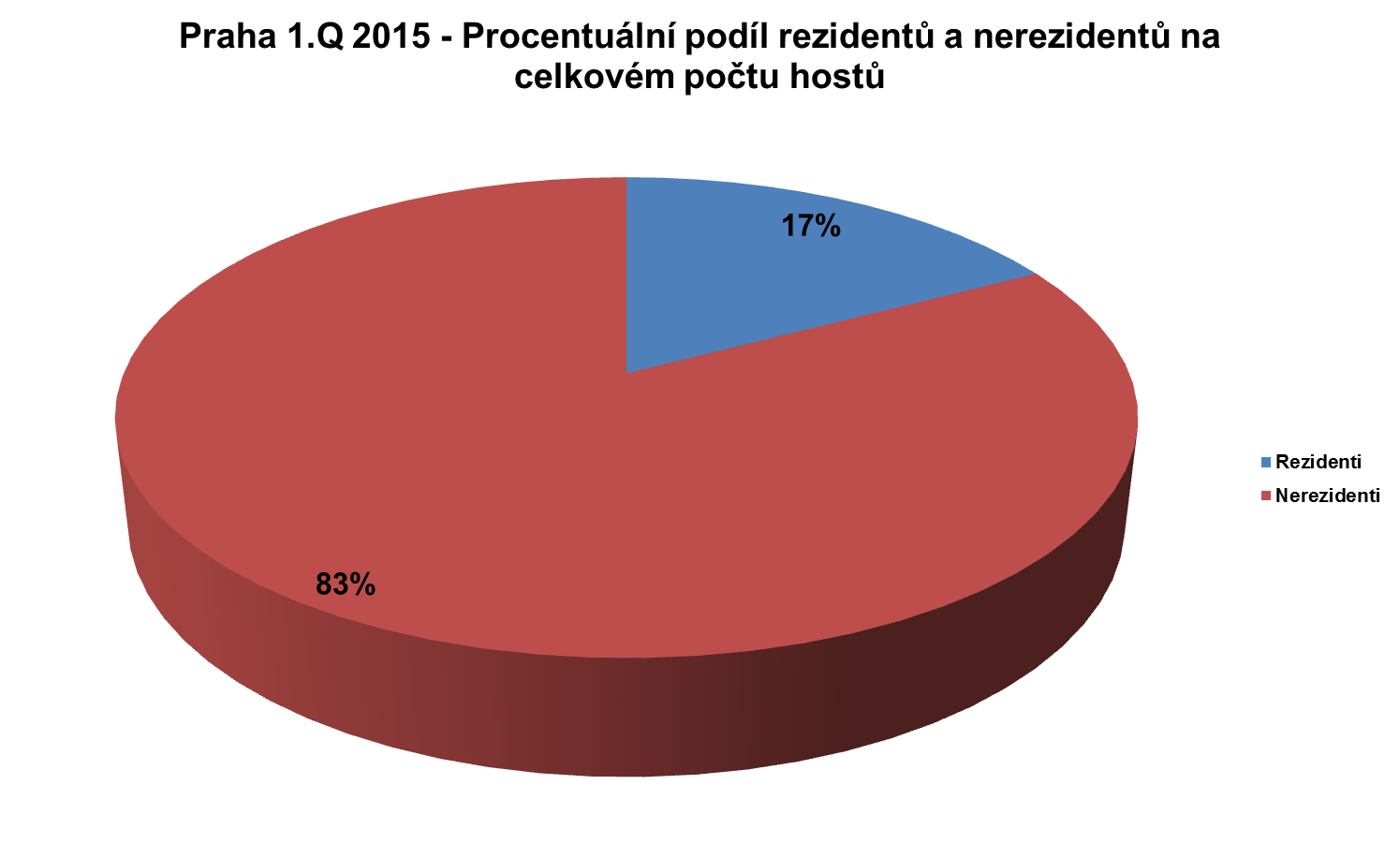 Při meziročním porovnání dat je patrné, že oproti 1. kvartálu roku 2014 došlo k nárůstu počtu příjezdů o 68.469 osob (6,6 %).Na celkovém přírůstku počtu hostů mají svůj výrazný podíl jak domácí, tak i zahraniční návštěvníci české metropole. Nerezidentů přijelo více o 49.755 (+5,7 %), počet rezidentů se navýšil o 18.714 (+10,8 %).Nejsilnějším měsícem z hlediska celkového počtu hostů byl v 1. čtvrtletí 2015 březen, který upřednostnili nejen domácí, ale i zahraniční návštěvníci. Během třetího měsíce roku se uskutečnilo 42 % všech příjezdů v rámci prvního čtvrtletí. Nejméně hostů přilákala Praha netradičně v lednu, což souvisí s takřka 50% úbytkem Rusů, kteří v tomto měsíci dlouhodobě v předešlých letech vykazovali nejvyšší návštěvnost.
Počet hostů v hromadných ubytovacích zařízeních v 1. čtvrtletí 2015: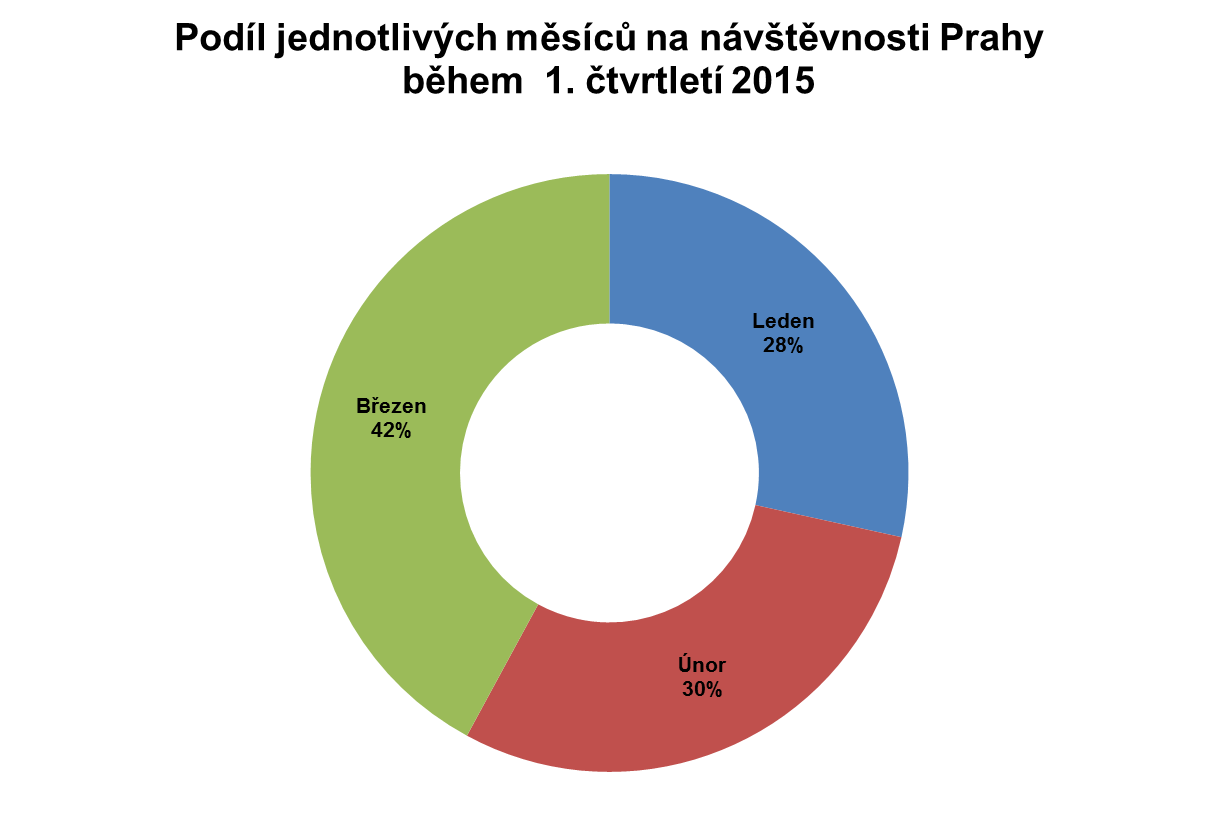 PřenocováníCelkový počet přenocování hostů v hromadných ubytovacích zařízeních v Praze dosáhl v
1. čtvrtletí 2015 hodnoty 2,637.848 noclehů. Meziročně se tak počet přenocování navýšil o 71.885 noclehů (+2,8 %). Počet přenocování se zvýšil jak u domácích, tak i u zahraničních návštěvníků Prahy.V souladu s počty návštěvníků hlavního města se převážná většina všech přenocování uskutečnila v kategorii nerezidentů. Cizinci v Praze strávili 2,308.352 nocí – tj. 87,5 % všech přenocování; rezidenti 329.496 nocí (12,5 %).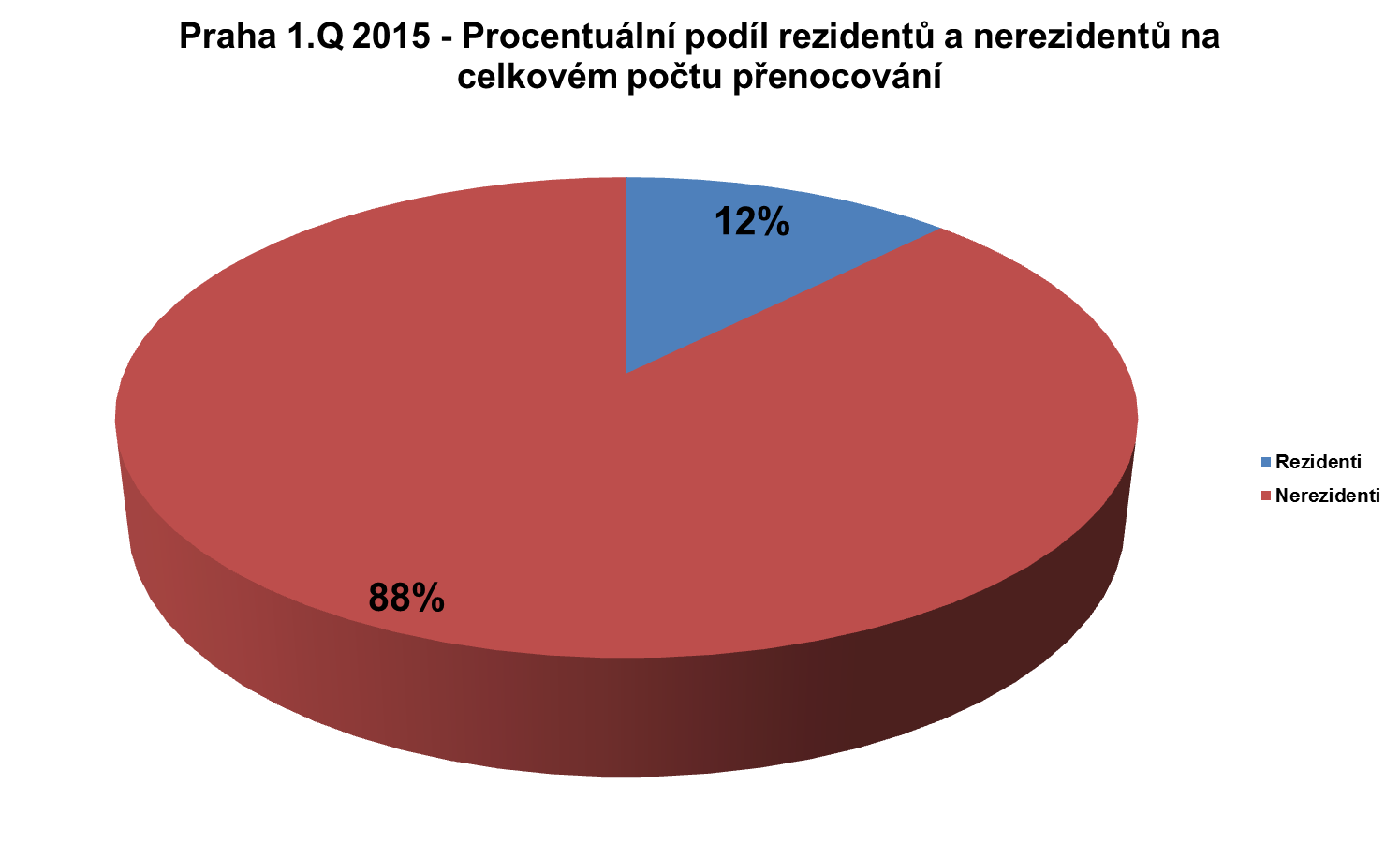 Zatímco v lednu, kdy bývá příjezdový cestovní ruch nejvíce závislý na hostech z Ruska, se celkový počet přenocování meziročně o více než 50 tisíc snížil, ve zbývajících dvou měsících prvního kvartálu přenocování v souhrnu naopak přibývalo.Počet přenocování v hromadných ubytovacích zařízeních v 1. čtvrtletí 2015:Celková průměrná délka přenocování nepatrně meziročně o 0,1 noci poklesla.Celková průměrná délka přenocování: 2,4 noci
Zahraniční návštěvníci:  2,5 noci
Domácí návštěvníci: 1,7 noci1. Domácí návštěvníci PrahyV kategorii rezidentů přibylo během 1. čtvrtletí roku 2015 18.714 hostů – tj. +10,8 %.
K pozitivnímu obratu v příjezdech hostů z ostatních částí republiky došlo po velkých poklesech v prvních deseti měsících loňského roku již v měsíci listopadu a příznivý trend se udržel i během celého prvního kvartálu roku letošního.Nejvíce preferován byl ze strany rezidentů březen, nejvíce hostů však přibylo během jinak nepříliš oblíbeného měsíce února. 
I přes tento kladný obrat i vývoj nedosáhla Praha v počtu hostů rezidentů a zejména v množství jejich přenocování zatím ani hodnot roku 2013.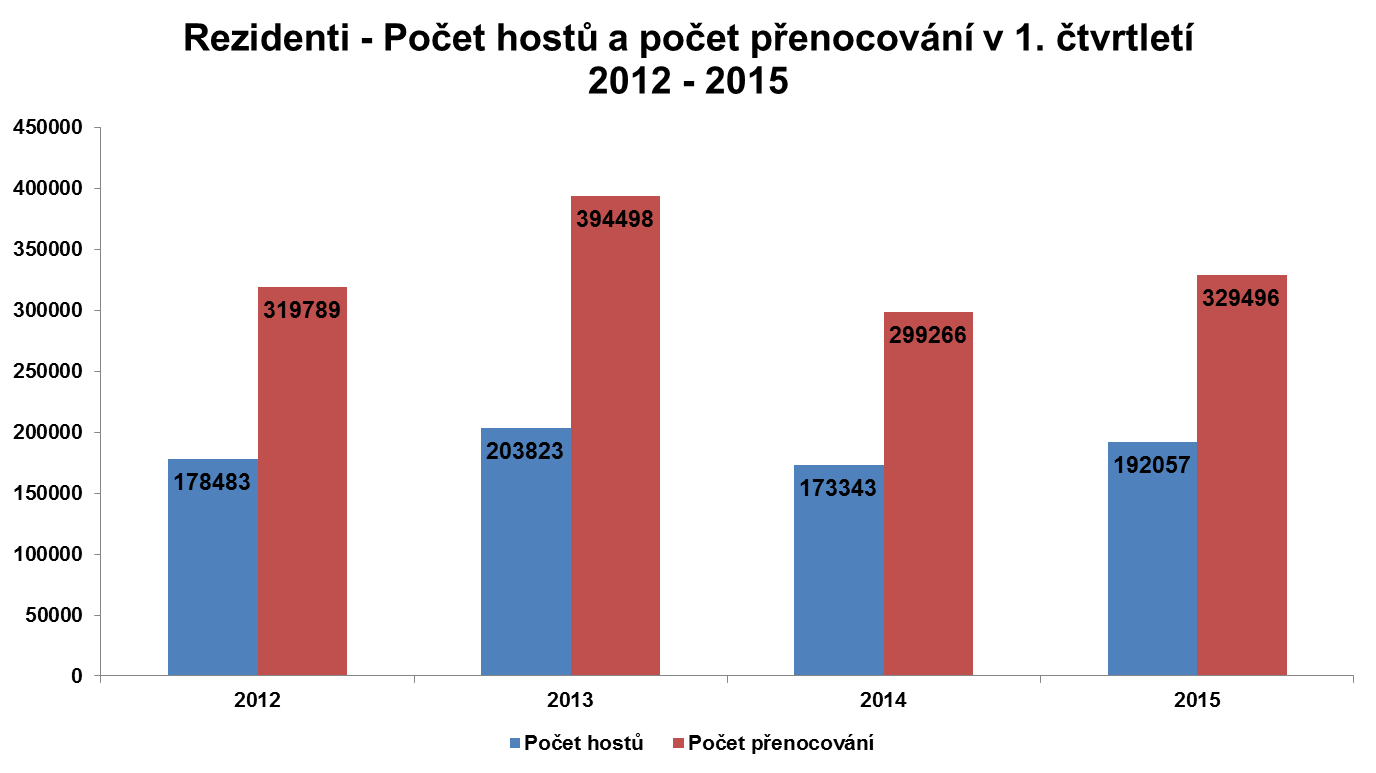 Počet rezidentů v hromadných ubytovacích zařízeních v 1. čtvrtletí 2015:Během 1. kvartálu 2015 uskutečnili rezidenti v hromadných ubytovacích zařízeních v Praze 329.496 přenocování, což představuje meziroční nárůst o 30.230 nocí (+10,1 %).Počet přenocování rezidentů v hromadných ubytovacích zařízeních v 1. čtvrtletí 2015:
Průměrná délka přenocování u domácích hostů činila 1,7 noci.2. Zahraniční návštěvníci PrahyDo pražských ubytovacích zařízení přijelo během 1. čtvrtletí 2015 919.332 návštěvníků
ze zahraničí – tzn. meziročně o 49.755 (5,7 %) více.Nerezidenti se na celkových příjezdech podíleli naprostou většinou – 82,7 %.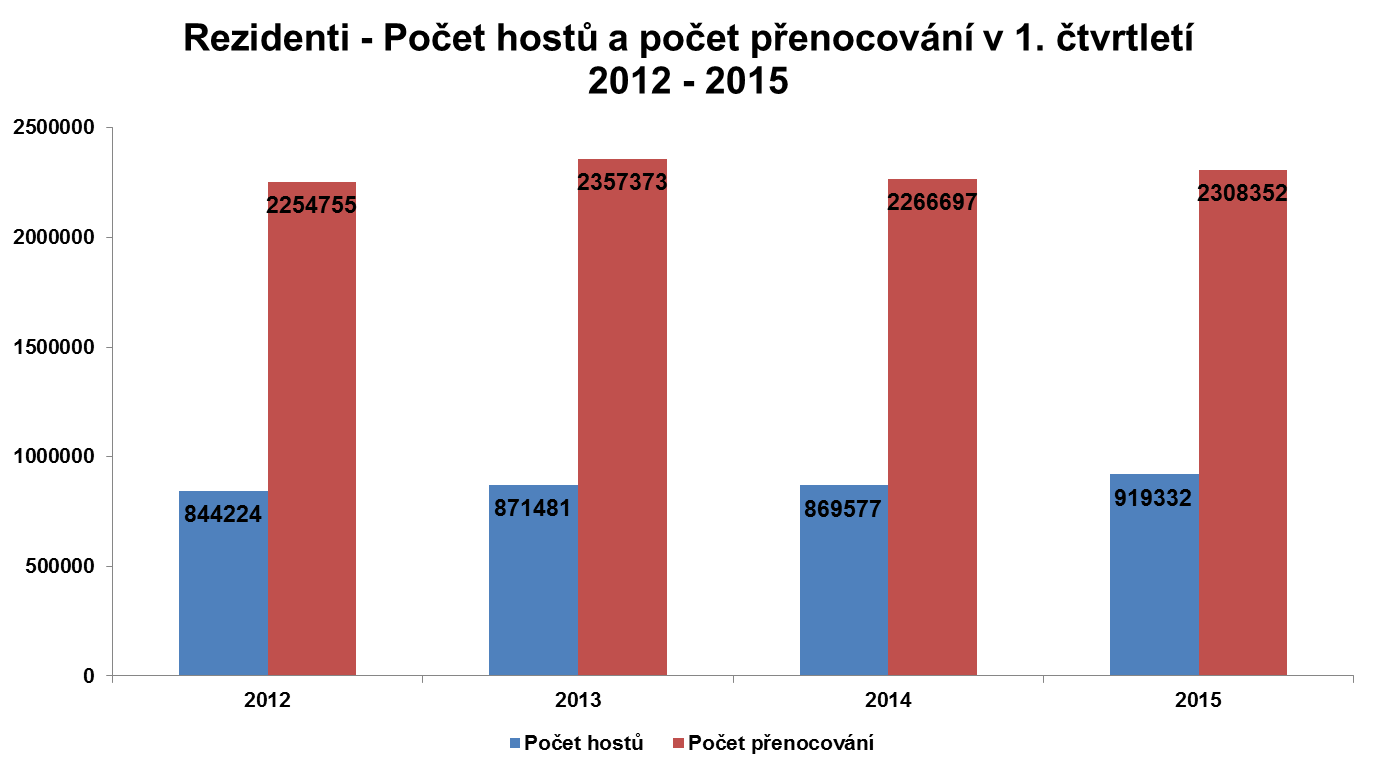 Podrobnější pohled ukazuje na preferenci měsíce března, kdy přijelo v rámci sledovaného období hostů ze zahraničí nejvíce.
Zatímco během ledna hostů meziročně mírně ubývalo, maximální přírůstky si připsal měsíc únor.Počet zahraničních návštěvníků v hromadných ubytovacích zařízeních v 1. čtvrtletí 2015:
Zdrojové zeměNejvýrazněji z hlediska počtu návštěvníků Prahy zasáhli v 1. čtvrtletí 2015 do statistik občané Německa. Na druhém místě se umístila Itálie, na třetím Spojené království.
10 zemí s nejvyšším celkovým počtem návštěvníků v 1. čtvrtletí 2015:*Poznámka: Kategorie Ostatní asijské země znamená asijské země bez Číny, Indie, Izraele, Japonska a Jižní Koreje, které jsou Statistickým úřadem sledovány zvlášť. Od roku 2015 jsou ČSÚ nově samostatně evidovány i asijské státy: Tchaj-wan, Saúdská Arábie a Spojené arabské emiráty, které se vyčlenily z kategorie Ostatní asijské země. Jelikož ale nelze vyjádřit meziroční přírůstky a úbytky hostů ani přenocování z těchto nově vydělených zemí, je tento přírůstek v roce 2015 ještě vykázán souhrnně za celou skupinu Ostatních asijských zemí.Rusko, kterému v 1. čtvrtletí let 2013 a 2014 patřila první příčka v návštěvnosti (a v roce 2012 ji již těsně atakovalo), se nyní, po propadu kurzu rublu, který byl jednou z hlavních příčin padesátiprocentního poklesu návštěvnosti, posunulo až na místo čtvrté.Na první příčku se naopak vrátilo Německo, u kterého byl navíc zaznamenán vůbec nejvyšší, více než 20%, přírůstek počtu příjezdů.Díky propadu návštěvnosti z Ruska si o jednu příčku polepšily Itálie a Spojené království s počtem hostů velmi vyrovnaným.Nově se v první desítce objevuje Jižní Korea, která ještě před rokem byla až na místě šestnáctém. Přírůstek počtu hostů z této země byl z hlediska absolutních čísel druhý nejvyšší +13.588 osob (tj. +75,7 %). Naopak z první desítky momentálně vypadlo Španělsko, u kterého je ale též patrné opětovné výrazné oživení zájmu o Prahu (+10,7 %).Při pohledu mimo země TOP 10 je jednoznačný rovněž nadprůměrný meziroční nárůst počtu příjezdů ze strany návštěvníků z Číny (+19,7 %) a Izraele (+49,7 %).Při rozdělení světa na jednotlivé oblasti je zřejmý meziroční nárůst podílu hostů z Evropy
o 4 %, propad podílu Ruska coby samostatné oblasti z téměř 15 % na 7 % a zvýšení podílu hostů z Asie na celkové návštěvnosti o téměř 3 %.
V absolutních číslech meziročně nejvýrazněji, o více než 70 tisíc, přibylo Evropanů, 
o více než 60 tisíc ubylo Rusů a o více než 30 tisíc se navýšilo množství hostů z Asie.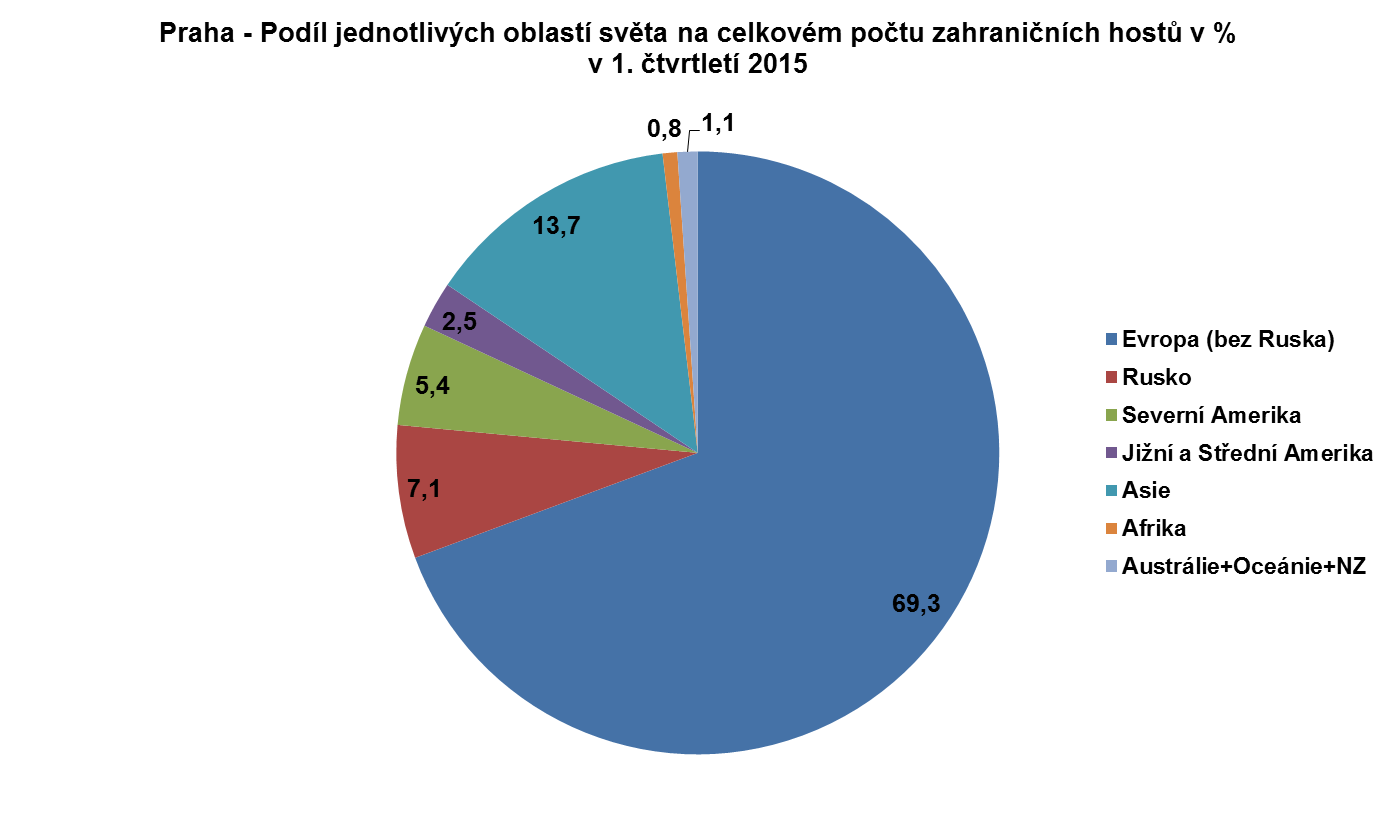 Absolutní přírůstek zahraničních návštěvníků PrahyBěhem 1. čtvrtletí 2015 byl zaznamenán meziroční přírůstek počtu zahraničních hostů ve výši 49.755 osob (5,7 %).Největší přírůstek byl přitom vykázán u návštěvníků z Německa, na druhém místě se umístila Jižní Korea.Největší přírůstky zahraničních hostů ve srovnání s 1. čtvrtletím 2014 ze zemí:*Poznámka: Kategorie Ostatní asijské země znamená asijské země bez Číny, Indie, Izraele, Japonska a Jižní Koreje, které jsou Statistickým úřadem sledovány zvlášť. Od roku 2015 jsou ČSÚ nově samostatně evidovány
i asijské státy: Tchaj-wan, Saúdská Arábie a Spojené arabské emiráty, které se vyčlenily z kategorie Ostatní asijské země. Jelikož ale nelze vyjádřit meziroční přírůstky a úbytky hostů ani přenocování z těchto nově vydělených zemí, je tento přírůstek v roce 2015 ještě vykázán souhrnně za celou skupinu Ostatních asijských zemí.Největší úbytek hostů je patrný u Ruska. Zaznamenáníhodný je ještě úbytek návštěvníků z Ukrajiny. Úbytky hostů z ostatních zemí jsou zcela zanedbatelné.Největší úbytky zahraničních hostů ve srovnání s 1. čtvrtletím 2014 ze zemí:Z celkového počtu 52 sledovaných zemí a území došlo u 43 z nich k přírůstku a u 9 z nich k úbytku v návštěvnosti Prahy.
Celkový počet přenocování zahraničních návštěvníkůV 1. čtvrtletí 2015 bylo dosaženo celkového počtu přenocování zahraničních hostů v HUZ 2,308.352, což je o 41.655 nocí (1,8 %) více než v 1. kvartále předchozího roku.Z celkového počtu přenocování připadá na zahraniční návštěvníky 87,5 %.Nejvíce nocí strávili v Praze hosté z Německa, Rusové, kterým již několik let patřilo v počtu přenocování 1. místo, se, díky propadu o 284 tisíc přenocování, posunuli na příčku č. 2.
Třetí pozici obhájila již tradičně Itálie. Nově se v první desítce objevil Izrael, vypadlo naopak Polsko.Nejvíce přenocování ze zemí:Největší přírůstky v počtu přenocování ve srovnání s 1. čtvrtletím 2014:*Poznámka: Kategorie Ostatní asijské země znamená asijské země bez Číny, Indie, Izraele, Japonska a Jižní Koreje, které jsou Statistickým úřadem sledovány zvlášť. Od roku 2015 jsou ČSÚ nově samostatně evidovány 
i asijské státy: Tchaj-wan, Saúdská Arábie a Spojené arabské emiráty, které se vyčlenily z kategorie Ostatní asijské země. Jelikož ale nelze vyjádřit meziroční přírůstky a úbytky hostů ani přenocování z těchto nově vydělených zemí, je tento přírůstek v roce 2015 ještě vykázán souhrnně za celou skupinu Ostatních asijských zemí.Největší úbytky v počtu přenocování ve srovnání s 1. čtvrtletím 2014:Průměrná doba přenocování zahraničních návštěvníkůPrůměrná doba přenocování u zahraničních hostů činila v 1. čtvrtletí 2015 2,5 noci,
což je o 0,1 noci méně než před rokem.Země, jejichž příslušníci strávili v Praze v 1. čtvrtletí 2015 výrazně nadprůměrný počet nocí:
1. Rusko	4,0
2. Řecko	3,2
3. Turecko	3,1
4. Itálie, Izrael	3,0
Země, jejichž příslušníci strávili v Praze v 1. čtvrtletí 2015 výrazně podprůměrný počet nocí:
1. Jižní Korea				1,6
2. Čína, Lichtenštejnsko		1,8
3. Litva, Slovensko, Japonsko	1,9
Porovnání vývoje cestovního ruchu v Praze s celkovým vývojem v rámci ČRPodobně úspěšně jako v Praze se dařilo během 1. čtvrtletí 2015 příjezdovému cestovnímu ruchu i v rámci České republiky jako celku. Během sledovaného období přijelo do HUZ celkem 2,993.513 hostů, což představuje přírůstek 9,8 % (+267.698). Přibývalo přitom jak hostů domácích, tak i hostů ze zahraničí. 
I Česká republika jako celek zaznamenala bezmála padesátiprocentní pokles počtu Rusů, současně prvenství a výrazný přírůstek Němců a enormní navýšení počtu příjezdů z Jižní Koreje.
Rezidentů přijelo do ubytovacích zařízení v celé ČR 1,507.174 – tzn. +12,7 % (+169.521).
Nerezidentů přijelo 1,486.339 – tzn. +7,1 % (+98.177)Podíl počtu hostů v Praze na celkovém počtu hostů v rámci České republiky činil s 1,111.389 osobami 37,1 %. Podíl Prahy na počtu nerezidentů dokonce 61,9 %, na počtu rezidentů pak 12,7 %.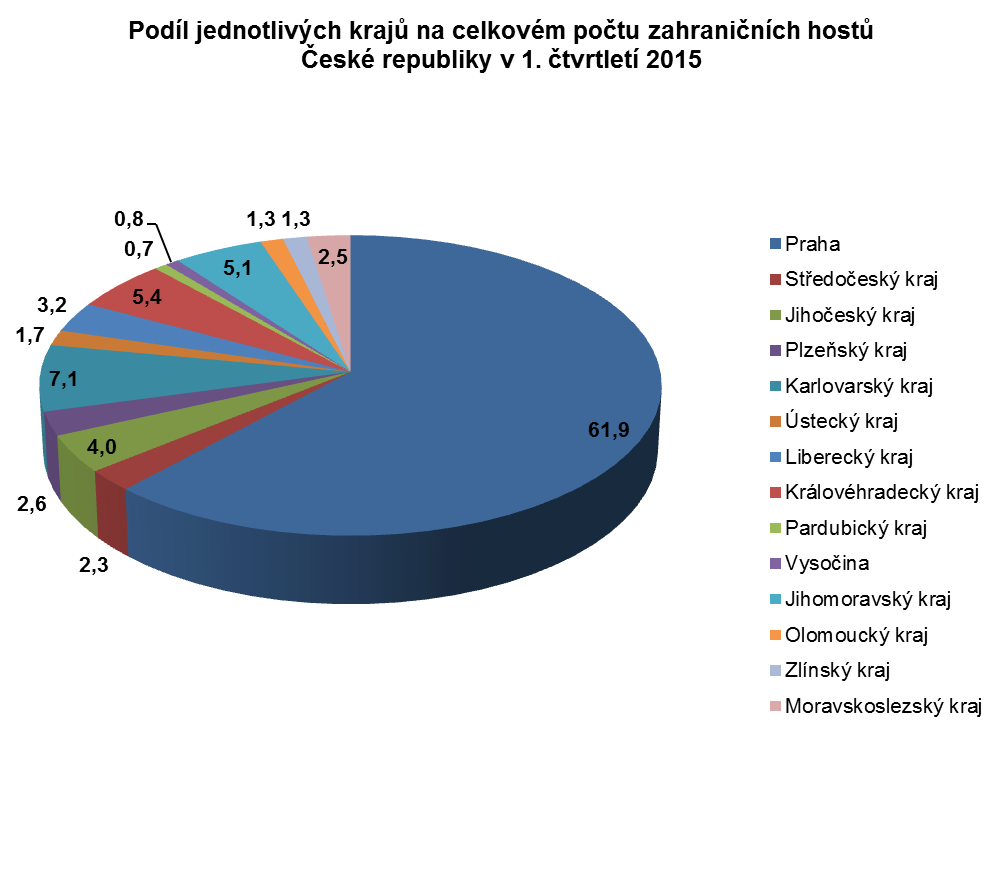 Regionálně přibylo hostů ve všech krajích s výjimkou kraje Jihomoravského.Počet přenocování hostů v hromadných ubytovacích zařízeních v celé České republice dosáhl v 1. čtvrtletí roku 2015 hodnoty 8,526.458, což je meziročně o 679.668 nocí (8,7 %) více.
Podíl Prahy na celorepublikovém celkovém počtu přenocování činil 30,9 %; pouze za nerezidenty 54,2 % a za rezidenty 7,7 %.Autor: Ing. Martina Kuřitková, oddělení statistiky a analýz, 
Pražská informační služba – Prague City Tourism
na základě údajů Českého statistického úřadu zveřejněných 11. 5. 2015MěsícCelkový počet hostůPřírůstekPřírůstek v %Leden316.145+511+0,2Únor327.473+36.519+12,6Březen467.771+31.439+7,2Celkem 1. Q1,111.389+68.469+6,6MěsícCelkový počet přenocováníPřírůstek/ÚbytekPřírůstek/Úbytek v %Leden770.409-54.043-6,6Únor744.981+70.878+10,5Březen1,122.458+55.050+5,2Celkem 1. Q2,637.848+71.885+2,8MěsícPočet domácích hostůPřírůstekPřírůstek v %Leden57.677+4.748+9,0Únor61.779+8.111+15,1Březen72.601+5.855+8,8Celkem 1. Q192.057+18.714+10,8MěsícCelkový počet přenocováníPřírůstekPřírůstek v %Leden97.234+6.429+7,1Únor106.039+13.904+15,1Březen126.223+9.897+8,5Celkem 1. Q329.496+30.230+10,1MěsícPočet zahraničních hostůPřírůstek/ÚbytekPřírůstek/Úbytek v %Leden258.468-4.237-1,6Únor265.694+28.408+12,0Březen395.170+25.584+6,9Celkem 1. Q919.332+49.755+5,7PořadíZeměPočet hostůPřírůstek/ÚbytekPřírůstek/Úbytek v %1Německo129.377+21.897+20,42Itálie76.414+3.272+4,53Spojené království73.513+8.634+13,34Rusko65.652-64.286-49,55Slovensko47.035+7.452+18,86USA44.194+6.351+16,87Francie39.518+628+1,68Ostatní asijské země*32.187+8.059+33,49Jižní Korea31.528+13.588+75,710Polsko27.520+1.599+6,2Země
PřírůstekPřírůstek v %Německo21.897+20,4Jižní Korea13.588+75,7Spojené království8.634+13,3Ostatní asijské země*8.059+33,4Slovensko7.452+18,8USA6.351+16,8Izrael6.263+49,7Země
ÚbytekÚbytek v %Rusko-64.286-49,5Ukrajina-4.457-24,7PořadíZeměPočet přenocováníPřírůstek/ÚbytekPřírůstek/Úbytek v %1Německo292.506+57.576+24,52Rusko263.126-284.162-51,93Itálie232.382+19.785+9,34Spojené království182.817+26.283+16,85USA106.650+17.412+19,56Francie98.425+1.065+1,17Slovensko90.636+20.053+28,48Ostatní asijské země*75.057+21.994+41,49Izrael57.473+21.064+57,910Španělsko57.245+6.984+13,9PořadíZeměAbsolutní přírůstekPřírůstek v %1Německo+57.576+24,52Spojené království+26.283+16,83Ostatní asijské země*+21.994+41,44Izrael+21.064+57,95Slovensko+20.053+28,46Itálie+19.785+9,37Jižní Korea+19.041+58,9PořadíZeměAbsolutní
úbytekÚbytek v %1Rusko-284.162-51,92Ukrajina-6.522-14,6